Publicado en España el 21/05/2020 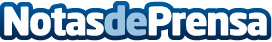 El extrusor experimental LABS: el lanzamiento de MakerBot para MethodMakerBot, marca que Mastertec importa en exclusiva en España, nunca deja de innovar en el sector de las impresoras 3D industriales, donde es pionera. El último anuncio hecho por la compañía estadounidense ha sido el extrusor experimental MakerBot LABS para Method, que permite la impresión con materiales de ingeniería de tercerosDatos de contacto:Eduardo Vaquerizo93 229 26 00Nota de prensa publicada en: https://www.notasdeprensa.es/el-extrusor-experimental-labs-el-lanzamiento Categorias: Internacional Nacional Hardware Dispositivos móviles Premios Otros Servicios Universidades http://www.notasdeprensa.es